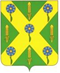 РОССИЙСКАЯ ФЕДЕРАЦИЯОРЛОВСКАЯ ОБЛАСТЬНОВОСИЛЬСКИЙ РАЙОННЫЙ СОВЕТ НАРОДНЫХ ДЕПУТАТОВРЕШЕНИЕ           10 февраля 2023 года                                                       №   61              г. Новосиль О  Реестре наказов избирателей депутатам       Новосильского районного Совета народных депутатов на 2023 год                                                                     Принято                                                                                                 Новосильским районным  Советом народных депутатов                                                                                                                    10 февраля 2023 года    1. Утвердить Реестр наказов избирателей  депутатам Новосильского районного Совета народных депутатов на 2023 год (прилагается).   2.  Признать утратившим силу решение Новосильского районного Совета народных депутатов от 11.02.2022  года № 27 «О реестре наказов избирателей депутатам Новосильского районного Совета народных депутатов на 2022 год».   3. Настоящее решение вступает в силу со дня его официального опубликования.ПредседательНовосильского районного Совета народных депутатов 						Д.П. СигачевГлава Новосильского района 						Е. Н. Демин